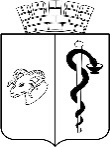 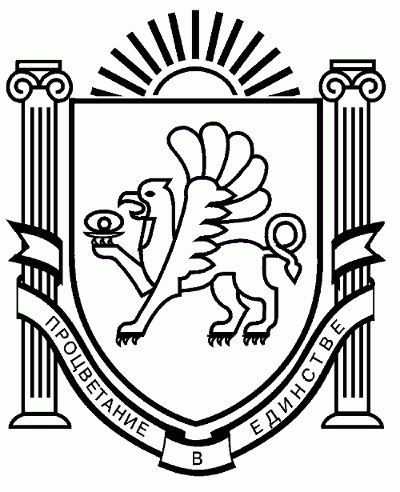 АДМИНИСТРАЦИЯ ГОРОДА ЕВПАТОРИИРЕСПУБЛИКИ КРЫМПОСТАНОВЛЕНИЕ_______________                                                                                                      №  _________ЕВПАТОРИЯО внесении изменений в постановление администрации города Евпатории Республики Крым от 11.03.2021 № 320-п «Об утверждении муниципальной программы«Развитие архивного дела на территории муниципального образования городской округ Евпатория» В соответствии со ст.179 Бюджетного кодекса Российской Федерации, Федеральным законом от 06.10.2003 № 131-ФЗ «Об общих принципах организации местного самоуправления  в  Российской  Федерации»,   Законом   Республики  Крым  от  21.08.2014 № 54-ЗРК «Об основах местного самоуправления в Республике Крым», руководствуясь Уставом муниципального образования городской округ Евпатория Республики Крым, постановлениями   администрации   города  Евпатории  Республики  Крым  от   26.07.2021  № 1325-п «О внесении изменений в постановление администрации города Евпатории Республики Крым от 19.02.2019 № 217-п «Об утверждении порядка разработки, реализации и оценки эффективности муниципальных программ  городского  округа  Евпатория  Республики  Крым», от 20.10.2022 № 2400-п «Об утверждении положения о порядке подготовки нормативных правовых и правовых актов администрации города Евпатории Республики Крым»  с изменениями, администрация  города  Евпатории  Республики  Крым  п о с т а н о в л я е т:Внести в постановление администрации города Евпатории Республики Крым от 11.03.2021 № 320-п «Об утверждении муниципальной программы «Развитие архивного дела на территории муниципального образования городской округ Евпатория», с изменениями от 14.02.2022 № 255-п, от 27.02.2023 №593-п, от 29.03.2023 № 902-п, следующие изменения:1.1. В приложении к постановлению:1.1.1. В паспорте муниципальной программы «Развитие архивного дела на территории муниципального образования городской округ Евпатория» строки изложить в следующей редакции: 1.1.2. Раздел 4 муниципальной программы «Развитие архивного дела на территории муниципального образования городской округ Евпатория» утвердить в следующей редакции:«4. Планируемые результаты реализациимуниципальной программы в сфере архивного дела    	 Целевые показатели (индикаторы) достижения целей и решения задач Программы, прогноз конечных результатов реализации Программы Целевые показатели (индикаторы) Программы приведены в приложении 1. 	Целевые показатели (индикаторы) муниципальной программы соответствуют приоритетам, целям и задачам муниципальной программы.Выполнение Программы обеспечит значительное улучшение качества информационного обслуживания всех потребителей информации.Показателями социально-экономической эффективности Программы являются:	- доля муниципальных услуг в сфере архивного дела в установленные законодательством сроки от общего количества предоставленных муниципальных услуг в сфере архивного дела;	- доля документов Архивного фонда Республики Крым, хранящихся в МБУ «Архив города Евпатории», с соблюдением оптимальных (нормативных) режимов и условий, обеспечивающих их постоянное (вечное) и долговременное хранение в хранилищах;доля архивных документов, переведенных в электронный вид;количество пользователей архивной информации;количество установленного стеллажного оборудования;количество отремонтированных объектов.Реализация Программы будет способствовать совершенствованию деятельности в сфере архивного дела, усилению значимости архивных документов в обществе, расширению направлений и форм работы.	Реализация муниципальной программы также предусматривает достижение следующих конечных результатов:	- повышение уровня безопасности хранения документов Архивного фонда Республики Крым за счет модернизации материально-технической базы МБУ «Архив города Евпатории»;	- повышение доступности и качества предоставления муниципальных услуг в сфере архивного дела;	- повышение оперативности исполнения запросов пользователей по архивным документам для обеспечения гарантий их конституционных прав;	- формирование духовности и патриотизма граждан через пропаганду и популяризацию документов Архивного фонда Республики Крым;	- укрепление кадрового потенциала архивной отрасли, повышение профессионального уровня и творческой активности работников;	- повышение эффективности системы муниципального управления архивным делом в муниципальном образовании городской округ Евпатория;	- повышение качества и оперативности исполнения запросов граждан, органов муниципальной власти и местного самоуправления области на основе документов Архивного фонда Республики Крым; 	- оцифровка документов (дел и описей) в электронный вид;	- создание условий для организации приема на хранение, хранения, учета и использования наиболее востребованных документов в электронной форме;		- обеспечение нормативных условий хранения документов Архивного фонда Республики Крым;	- создание благоприятных условий для работы пользователям (получателям) ретроспективной информации.		- доля физических и юридических лиц, удовлетворенных качеством муниципальных услуг, оказываемых в сфере архивного дела, обратившихся в МБУ «Архив города Евпатории» - 100 %;- выполнение работ по капитальному ремонту помещений архива. Реализация целей и задач муниципальной программы при финансировании соответствующих мероприятий позволит сохранить накопленный информационный потенциал муниципального образования городской округ Евпатория, а также обеспечить рост количественных и качественных показателей развития архивного дела по приоритетным направлениям деятельности, что будет способствовать более эффективному выполнению социально значимых задач.»1.1.3. В таблице раздела 8 муниципальной программы «Развитие архивного дела на территории муниципального образования городской округ Евпатория» заменить строки на:1.1.4. Приложение № 1 к муниципальной программе «Развитие архивного дела на территории муниципального образования городской округ Евпатория» изложить в новой редакции (приложение 1).1.1.5. Приложение № 3 к муниципальной программе «Развитие архивного дела на территории муниципального образования городской округ Евпатория» изложить в новой редакции (приложение 2).2. Настоящее постановление вступает в силу со дня его обнародования на официальном портале Правительства Республики Крым – http://rk.gov.ru в разделе: муниципальные образования, подраздел: Евпатория, а также на официальном сайте муниципального образования городской округ Евпатория Республики Крым – http://my-evp.ru в разделе Документы, подраздел – Документы администрации города в информационно-телекоммуникационной сети общего пользования, а также путём опубликования информационного сообщения о нем в печатных средствах массовой информации, учрежденных органом местного самоуправления города Евпатории Республики Крым.3. Контроль за исполнением настоящего постановления возложить на руководителя аппарата администрации города Евпатории Республики Крым Михайлик Е.В..Глава администрации городаЕвпатории Республики Крым 					         Е.М.ДемидоваНачальник управления организационнойработы и делопроизводства(руководитель структурного подразделения) 					          Л.Е.Васильченко«____» __________________20___						        (ФИО) Исполнитель:Директор муниципального бюджетногоучреждения «Архив города Евпатории» 						    Е.В.Кулеш(наименование должности)								        (ФИО)Раб. тел.+7978 0087466        							СОГЛАСОВАНОРуководитель аппарата администрации 									Е.В.Михайлик«____» ___________________20___ 						       (ФИО)Начальник отдела юридического обеспечения 									           А.П.Доморников«____» ________________20___ 							      (ФИО)Заведующий экспертно-правовым сектором отдела юридического обеспечения 									           ______________«____» ________________20___ 							      (ФИО)Начальник департаментафинансов 									          С.А.Стельмащук«____» ________________20___ 							      (ФИО)Начальник управления экономического развития 								Т.С.Юмина«____» ________________20___   							      (ФИО)Начальник общего отдела(службы делопроизводства) «___»____________________20___ 						Е.Н.Кумарева        (ФИО) Список рассылки и кол-во экземпляров: _______________________________________________________________________________ ______________________________________________________________________________________________________________________________________________________________ Целевые индикаторы и показатели муниципальной программы- доля муниципальных услуг, предоставленных в сфере архивного дела в установленные законодательством сроки от общего количества предоставленных муниципальных услуг в сфере архивного дела;- доля документов Архивного фонда Республики Крым, хранящихся в МБУ «Архив города Евпатории» с соблюдением оптимальных (нормативных) режимов и условий, обеспечивающих их постоянное (вечное) и долговременное хранение в хранилищах;- доля архивных документов, переведенных в электронный вид;- количество пользователей архивной информации;- количество установленного стеллажного оборудования;- количество отремонтированных объектов- доля муниципальных услуг, предоставленных в сфере архивного дела в установленные законодательством сроки от общего количества предоставленных муниципальных услуг в сфере архивного дела;- доля документов Архивного фонда Республики Крым, хранящихся в МБУ «Архив города Евпатории» с соблюдением оптимальных (нормативных) режимов и условий, обеспечивающих их постоянное (вечное) и долговременное хранение в хранилищах;- доля архивных документов, переведенных в электронный вид;- количество пользователей архивной информации;- количество установленного стеллажного оборудования;- количество отремонтированных объектов- доля муниципальных услуг, предоставленных в сфере архивного дела в установленные законодательством сроки от общего количества предоставленных муниципальных услуг в сфере архивного дела;- доля документов Архивного фонда Республики Крым, хранящихся в МБУ «Архив города Евпатории» с соблюдением оптимальных (нормативных) режимов и условий, обеспечивающих их постоянное (вечное) и долговременное хранение в хранилищах;- доля архивных документов, переведенных в электронный вид;- количество пользователей архивной информации;- количество установленного стеллажного оборудования;- количество отремонтированных объектов- доля муниципальных услуг, предоставленных в сфере архивного дела в установленные законодательством сроки от общего количества предоставленных муниципальных услуг в сфере архивного дела;- доля документов Архивного фонда Республики Крым, хранящихся в МБУ «Архив города Евпатории» с соблюдением оптимальных (нормативных) режимов и условий, обеспечивающих их постоянное (вечное) и долговременное хранение в хранилищах;- доля архивных документов, переведенных в электронный вид;- количество пользователей архивной информации;- количество установленного стеллажного оборудования;- количество отремонтированных объектов- доля муниципальных услуг, предоставленных в сфере архивного дела в установленные законодательством сроки от общего количества предоставленных муниципальных услуг в сфере архивного дела;- доля документов Архивного фонда Республики Крым, хранящихся в МБУ «Архив города Евпатории» с соблюдением оптимальных (нормативных) режимов и условий, обеспечивающих их постоянное (вечное) и долговременное хранение в хранилищах;- доля архивных документов, переведенных в электронный вид;- количество пользователей архивной информации;- количество установленного стеллажного оборудования;- количество отремонтированных объектов- доля муниципальных услуг, предоставленных в сфере архивного дела в установленные законодательством сроки от общего количества предоставленных муниципальных услуг в сфере архивного дела;- доля документов Архивного фонда Республики Крым, хранящихся в МБУ «Архив города Евпатории» с соблюдением оптимальных (нормативных) режимов и условий, обеспечивающих их постоянное (вечное) и долговременное хранение в хранилищах;- доля архивных документов, переведенных в электронный вид;- количество пользователей архивной информации;- количество установленного стеллажного оборудования;- количество отремонтированных объектовОбъем и источники финансирования муниципальной программы, в том числе по годам:Расходы (тыс.рублей)Расходы (тыс.рублей)Расходы (тыс.рублей)Расходы (тыс.рублей)Расходы (тыс.рублей)Расходы (тыс.рублей)Объем и источники финансирования муниципальной программы, в том числе по годам:итогоитого20212022202320242025Всего43023,20943023,2096152,9177256,67616247,2486582,0956784,273Средства бюджета городского округа39211,31939211,3195408,4076512,16615472,9585807,8056009,983Средства бюджета Республики Крым3811,8903811,890744,510744,510774,290774,290774,290Другие источники-------Ожидаемые результаты муниципальной программы- повышение уровня безопасности хранения документов Архивного фонда Республики Крым за счет модернизации материально-технической базы МБУ «Архив города Евпатории»;- повышение доступности и качества предоставления муниципальных услуг в сфере архивного дела;
- повышение оперативности исполнения запросов пользователей по архивным документам для обеспечения гарантий их конституционных прав;- формирование духовности и патриотизма граждан через пропаганду и популяризацию документов Архивного фонда Республики Крым;
-  укрепление кадрового потенциала архивной отрасли, повышение профессионального уровня и творческой активности работников;
- повышение эффективности системы управления архивным делом в муниципальном образовании городской округ Евпатория Республики Крым;
- повышение качества и оперативности исполнения запросов граждан, органов муниципальной власти и местного самоуправления на основе документов Архивного фонда Республики Крым; - оцифровка документов в электронный вид;- создание условий для организации приема на хранение, хранения, учета и использования наиболее востребованных документов в электронной форме;- обеспечение нормативных условий хранения документов Архивного фонда Республики Крым;- создание благоприятных условий для работы пользователям ретроспективной информации;- доля физических и юридических лиц, удовлетворенных качеством муниципальных услуг, оказываемых в сфере архивного дела, обратившихся в МБУ «Архив города Евпатории» - 100 %;- выполнение работ по капитальному ремонту помещений архива.- повышение уровня безопасности хранения документов Архивного фонда Республики Крым за счет модернизации материально-технической базы МБУ «Архив города Евпатории»;- повышение доступности и качества предоставления муниципальных услуг в сфере архивного дела;
- повышение оперативности исполнения запросов пользователей по архивным документам для обеспечения гарантий их конституционных прав;- формирование духовности и патриотизма граждан через пропаганду и популяризацию документов Архивного фонда Республики Крым;
-  укрепление кадрового потенциала архивной отрасли, повышение профессионального уровня и творческой активности работников;
- повышение эффективности системы управления архивным делом в муниципальном образовании городской округ Евпатория Республики Крым;
- повышение качества и оперативности исполнения запросов граждан, органов муниципальной власти и местного самоуправления на основе документов Архивного фонда Республики Крым; - оцифровка документов в электронный вид;- создание условий для организации приема на хранение, хранения, учета и использования наиболее востребованных документов в электронной форме;- обеспечение нормативных условий хранения документов Архивного фонда Республики Крым;- создание благоприятных условий для работы пользователям ретроспективной информации;- доля физических и юридических лиц, удовлетворенных качеством муниципальных услуг, оказываемых в сфере архивного дела, обратившихся в МБУ «Архив города Евпатории» - 100 %;- выполнение работ по капитальному ремонту помещений архива.- повышение уровня безопасности хранения документов Архивного фонда Республики Крым за счет модернизации материально-технической базы МБУ «Архив города Евпатории»;- повышение доступности и качества предоставления муниципальных услуг в сфере архивного дела;
- повышение оперативности исполнения запросов пользователей по архивным документам для обеспечения гарантий их конституционных прав;- формирование духовности и патриотизма граждан через пропаганду и популяризацию документов Архивного фонда Республики Крым;
-  укрепление кадрового потенциала архивной отрасли, повышение профессионального уровня и творческой активности работников;
- повышение эффективности системы управления архивным делом в муниципальном образовании городской округ Евпатория Республики Крым;
- повышение качества и оперативности исполнения запросов граждан, органов муниципальной власти и местного самоуправления на основе документов Архивного фонда Республики Крым; - оцифровка документов в электронный вид;- создание условий для организации приема на хранение, хранения, учета и использования наиболее востребованных документов в электронной форме;- обеспечение нормативных условий хранения документов Архивного фонда Республики Крым;- создание благоприятных условий для работы пользователям ретроспективной информации;- доля физических и юридических лиц, удовлетворенных качеством муниципальных услуг, оказываемых в сфере архивного дела, обратившихся в МБУ «Архив города Евпатории» - 100 %;- выполнение работ по капитальному ремонту помещений архива.- повышение уровня безопасности хранения документов Архивного фонда Республики Крым за счет модернизации материально-технической базы МБУ «Архив города Евпатории»;- повышение доступности и качества предоставления муниципальных услуг в сфере архивного дела;
- повышение оперативности исполнения запросов пользователей по архивным документам для обеспечения гарантий их конституционных прав;- формирование духовности и патриотизма граждан через пропаганду и популяризацию документов Архивного фонда Республики Крым;
-  укрепление кадрового потенциала архивной отрасли, повышение профессионального уровня и творческой активности работников;
- повышение эффективности системы управления архивным делом в муниципальном образовании городской округ Евпатория Республики Крым;
- повышение качества и оперативности исполнения запросов граждан, органов муниципальной власти и местного самоуправления на основе документов Архивного фонда Республики Крым; - оцифровка документов в электронный вид;- создание условий для организации приема на хранение, хранения, учета и использования наиболее востребованных документов в электронной форме;- обеспечение нормативных условий хранения документов Архивного фонда Республики Крым;- создание благоприятных условий для работы пользователям ретроспективной информации;- доля физических и юридических лиц, удовлетворенных качеством муниципальных услуг, оказываемых в сфере архивного дела, обратившихся в МБУ «Архив города Евпатории» - 100 %;- выполнение работ по капитальному ремонту помещений архива.- повышение уровня безопасности хранения документов Архивного фонда Республики Крым за счет модернизации материально-технической базы МБУ «Архив города Евпатории»;- повышение доступности и качества предоставления муниципальных услуг в сфере архивного дела;
- повышение оперативности исполнения запросов пользователей по архивным документам для обеспечения гарантий их конституционных прав;- формирование духовности и патриотизма граждан через пропаганду и популяризацию документов Архивного фонда Республики Крым;
-  укрепление кадрового потенциала архивной отрасли, повышение профессионального уровня и творческой активности работников;
- повышение эффективности системы управления архивным делом в муниципальном образовании городской округ Евпатория Республики Крым;
- повышение качества и оперативности исполнения запросов граждан, органов муниципальной власти и местного самоуправления на основе документов Архивного фонда Республики Крым; - оцифровка документов в электронный вид;- создание условий для организации приема на хранение, хранения, учета и использования наиболее востребованных документов в электронной форме;- обеспечение нормативных условий хранения документов Архивного фонда Республики Крым;- создание благоприятных условий для работы пользователям ретроспективной информации;- доля физических и юридических лиц, удовлетворенных качеством муниципальных услуг, оказываемых в сфере архивного дела, обратившихся в МБУ «Архив города Евпатории» - 100 %;- выполнение работ по капитальному ремонту помещений архива.- повышение уровня безопасности хранения документов Архивного фонда Республики Крым за счет модернизации материально-технической базы МБУ «Архив города Евпатории»;- повышение доступности и качества предоставления муниципальных услуг в сфере архивного дела;
- повышение оперативности исполнения запросов пользователей по архивным документам для обеспечения гарантий их конституционных прав;- формирование духовности и патриотизма граждан через пропаганду и популяризацию документов Архивного фонда Республики Крым;
-  укрепление кадрового потенциала архивной отрасли, повышение профессионального уровня и творческой активности работников;
- повышение эффективности системы управления архивным делом в муниципальном образовании городской округ Евпатория Республики Крым;
- повышение качества и оперативности исполнения запросов граждан, органов муниципальной власти и местного самоуправления на основе документов Архивного фонда Республики Крым; - оцифровка документов в электронный вид;- создание условий для организации приема на хранение, хранения, учета и использования наиболее востребованных документов в электронной форме;- обеспечение нормативных условий хранения документов Архивного фонда Республики Крым;- создание благоприятных условий для работы пользователям ретроспективной информации;- доля физических и юридических лиц, удовлетворенных качеством муниципальных услуг, оказываемых в сфере архивного дела, обратившихся в МБУ «Архив города Евпатории» - 100 %;- выполнение работ по капитальному ремонту помещений архива.ГодСумма в тыс.руб.20216152,91720227256,676202316247,24820246582,09520256784,273